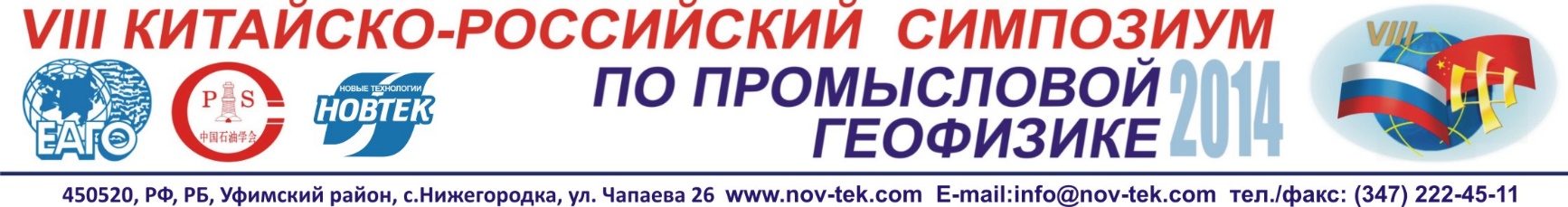 ИЗВЕЩЕНИЕ-ПРИГЛАШЕНИЕ НАVIII КИТАЙСКО-РОССИЙСКИЙ СИМПОЗИУМ«НОВАЯ ТЕХНИКА И ТЕХНОЛОГИИ В НЕФТЕГАЗОВОЙ ПРОМЫШЛЕННОСТИ»Организаторы: Евро-Азиатское геофизическое общество                               Геофизическая комиссия Китайской нефтяной ассоциации Генеральный спонсор: ООО «Газпром Георесурс»Спонсор: ОАО НПП «ВНИИГИС»Оператор мероприятия: ООО «НовТек новые технологии»РОССИЙСКИЙ ОРГКОМИТЕТПредседатель: Лаптев Владимир Викторович – первый вице-президент ЕАГОЧлены оргкомитета:Ахметов Камиль Рашитович – начальник геологического отдела ОАО «Сургутнефтегаз»;Ганеев Айрат Искандарович – заместитель директора департамента разработки и повышения                                            производительности месторождений ОАО АНК «Башнефть»;Гиравов Шахбулат Гиравович – первый заместитель генерального директора ФБЧ ГКЗ;Ипатов Андрей Иванович – руководитель Московского филиала ООО «Газпромнефть-НТЦ»;Кожин Владимир Николаевич – генеральный директор ОАО «Самаранефтегеофизика»;Конысов Асхат Кенганович – директор ТОО Techno Trading, (Казахстан);Мухамадиев Рамиль Сафиевич – 1-й заместитель генерального директора «ТНГ-Групп»;Плотников Вячеслав Леонидович – главный инженер ООО «Георесурс»;Садрутдинов Рашид Радикович – генеральный директор ОАО НПФ «Геофизика»;         Слюсенко Сергей Петрович – ген. директор ОАО «Газпромнефть-Ноябрьскнефтегеофизика»;          Эпов Михаил Иванович – директор института геофизики СО РАН, академик РАН;Сроки проведения: 08 – 19 ноября 2014г.Место проведения: г. Пекин, Китай.Контрольные даты для докладчиков: Заявки на доклады и полные тексты докладов на русском и английском языках присылать в оргкомитет до 15.09.14 г. по E-mail: info@nov-tek.com для перевода на китайский язык и печати сборника докладов.Заявки на участие без докладов принимаются до 15 сентября 2014г. Условия участия:Рабочие языки симпозиума русский, китайский и английский. Длительность доклада на заседаниях секций 15 минут, включая ответы на вопросы. Предоставляется демонстрационная техника и перевод. К началу симпозиума будет опубликован рабочий сборник материалов симпозиума.В рамках симпозиума пройдут презентации приборостроительных компаний России и Китая.Требования к докладам:    Тексты докладов (на русском и английском языках) представляются в электронном виде (текст MS Word, иллюстрации JPG, TIFF с разрешением 300 dpi в цветном варианте, носитель СD, DVD) не позднее 15.09.14 г.     Для сопровождения доклада, докладчик должен до начала симпозиума предоставить организаторам электронный носитель с визуальным или визуально-звуковым сопровождением, выполненным в программе Microsoft Power Point.    Количество устных докладов в программе с обеих сторон ограничено.     Оргкомитет оставляет за собой право выбора наиболее интересных и актуальных.                                                        Заполненную заявку вы можете отправить по адресу: ООО «Новтек новые технологии», E-mail: info@nov-tek.comКонтактное лицо: Лаптева Ольга Владимировна моб. 8-917-34-36-433ПРОГРАММА ПРЕБЫВАНИЯ УЧАСТНИКОВVIII КИТАЙСКО-РОССИЙСКОГО СИМПОЗИУМА «НОВЕЙШИЕ ДОСТИЖЕНИЯ В ОБЛАСТИ ГИС»г. Пекин, Китай 08 – 19 ноября 2014 г.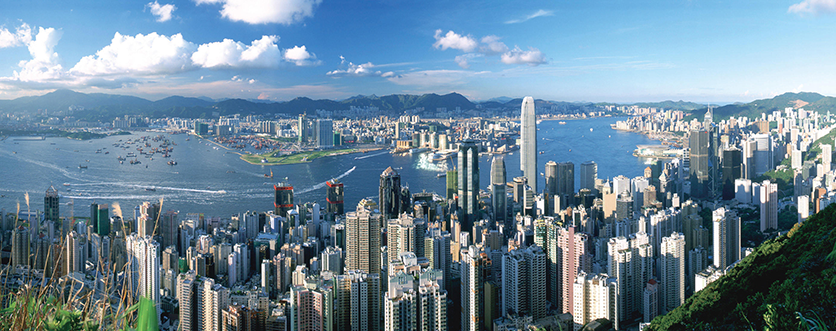 Стоимость поездки на одного участника составляет: 220 000 руб. без НДСВ стоимость поездки включено: регистрационный взнос, участие во всех официальных мероприятиях симпозиума, авиаперелет по маршруту Москва–Пекин–Санья–Гонконг-Москва, проживание в гостиницах, трансфер, медицинская страховка на период поездки, виза. Экскурсионная программа в стоимость участия не входит и оплачивается дополнительно. Заполненную заявку вы можете отправить по адресу: ООО «Новтек новые технологии»E-mail: info@nov-tek.comКонтактное лицо: Лаптева Ольга Владимировна 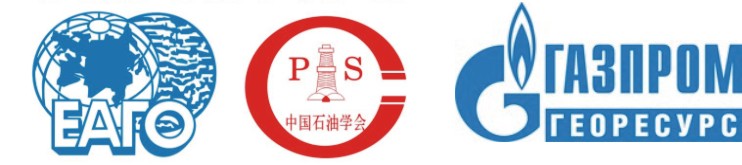 моб. 8-917-34-36-43308.11.2014Суббота18:1021:10Встреча участников симпозиума с организаторами поездки (аэропорт Шереметьево), выдача выездных документов. Регистрация на рейс Аэрофлот SU 204 Москва-Пекин Вылет из Москвы (аэропорт Шереметьево) рейсом SU204 авиакомпании Аэрофлот по маршруту Москва - Пекин. Время в пути 8 час. 40 мин.09.11.2014Воскресенье09:50Прибытие в г. Пекин. Размещение в гостинице. Регистрация участников. Встреча с переводчиками.10.11.2014ПонедельникЦеремония открытия Симпозиума. Фотография всех участников.  Пленарное заседание. Заседание по секциям. 11.11.2014ВторникЗаседание по секциям. Пленарное заседание. Церемония закрытия симпозиума. 12.11.2014Среда08:3011:3015:25Выезд в аэропорт. Регистрация на рейс.Вылет в Санья (рейс HU-7279, вылет 11:30, прибытие 15:25).  Время в пути 3 час. 25 мин.Прилет в г. Санья. Встреча в аэропорту, заселение в гостиницу Grand Fortune Bay Hotel Sanya www.grandfortunebayhotel.com13.11.2014ЧетвергВстречи участников симпозиума за рамками обязательной программы. 14.11.2014ПятницаВстречи участников симпозиума за рамками обязательной программы. 15.11.2014СубботаВстречи участников симпозиума за рамками обязательной программы. 16.11.2014ВоскресеньеВстречи участников симпозиума за рамками обязательной программы. 17.11.2014Понедельник10:3013:35Выезд в аэропорт. Регистрация на рейс.Вылет в Гонконг (рейс HU-8525, вылет 13:35, прибытие15:05).  Время в пути 1 час. 30 мин.Прибытие в г. Гонконг. Заселение в гостиницу Marco Polo Hong Kong Hotel www.marcopolohotels.com. 18.11.2014ВторникЭкскурсионная программа по Макао или Гонконгу по желанию.19.11.2014Среда11:4017:20Вылет из Гонконга в Москву. Рейс Аэрофлот SU 213. Время в пути 9 час. 40 мин. Прибытие в Москву (аэропорт Шереметьево). 